伊斯兰人类未来的宗教搜集整理伊斯兰之家中文小组  الإسلام دين المستقبل للإنسان< اللغة الصينية >جمع وإعداد  فريق اللغة الصينية بموقع دار الإسلام目  录前言 …………………………………………  4伊斯兰与现世的关系 ………………………  6伊斯兰—未来的宗教  ………………………  8甲、独具魅力的伊斯兰 …………………… 101严格信仰独一的主  ……………………… 102理性的宗教……………………………… 133道德行为的指引是由真主所定 …………  154坚持中正 避免极端 ……………………  195强调家庭观念 …………………………… 236伊斯兰对酒精饮品、毒品、赌博及其它罪行的立场 …………………………………… 257种族共存………………………………… 27乙、伊斯兰的推广  ………………………… 30丙、妨碍伊斯兰世界性传播的因素及其解决的方法  ………………………………………… 33总结 ………………………………………… 37前   言无限的感赞真主，是他赋予我们智慧，赐予我们思想，使我们在这物欲纵横的世界里辨清方向；祝福我们伟大的先知，是他将伊斯兰的正信传达给我们，使我们生活的更有尊严和意义。当我们开始某项工作的时候,都伴随着某种初衷,或善或恶，而这善与恶的初衷终将成为我们工作是否被接纳的标准，正如我们的先知（愿主福安之）曾经教导我们一样：“一切善功全凭举意”，而我们之所以收集整理这样的册子，只是为了让伊斯兰的信仰永驻人们的心房，因为只有伊斯兰能使惶恐者找到安宁，给迷茫者指引方向，让绝望者重燃希望，为受欺者主持公道，让每一个地球上的性灵都感受到来自真主深深地眷顾。正如真主在《古兰经》中对使者说的那样：“我派遣你，只为怜悯全世界的人”。用“伊斯兰—人类未来的宗教”为题，并不是忘记过去或否定现在，因为从先知阿丹始起，这个世界便有了伊斯兰，而之后每一位使者无不都是承载并传达着这样一个使命，而这个使命将见证人类历史的每一个进程，直到复生日来临。本书除了从诸多方面介绍伊斯兰的优越之外，还罗列了一些当今伊斯兰世界所存在的主要问题，也希望每一位穆斯林去思考、去反省，因为只有对自己有了深刻的认识，才能健康的成长，对于我们伊斯兰民族亦是如此，只有不断地反思，才会发现问题，从而完善自身，进而更好地去传承这个伟大的使命。当然，本文也有一些提议和建议，希望每一位喜欢伊斯兰，理解伊斯兰的人都参与进来，即便是尽绵薄之力。由于我们能力不足，错误在所难免，还望关心伊斯兰的诸君批评指正，因为你们的每一次的忠言、批评都是我们进步的阶梯，这样我们才不会在信仰之路上感到孤独。愿真主准承我们和你们的工作，让真正的伊斯兰传播到世界的每一个角落！奉普慈特慈的真主之名伊斯兰与现世的关系（一）一些人认为“宗教”一词是由人创造出来，目的不外乎寻求心灵上的慰籍或达至对社会某方面的控制。而马克思主义认为“宗教”是迷信，是个人的意向。（二）所有宗教基本上都相信至高无上的主宰是天地万物的创造者，而人类要对今世的行为负责，死后，他们会受到应得的奖赏或惩罚。这是所有宗教通过不同形式而传达的同一信息。（三）在过去的五十至一百年里，人类有一种倾向，就是要脱离宗教信仰及实践，这是由于人们觉得宗教似乎不符合自然科学。对很多人来说，这些转变只不过是人类不再追求灵性上的满足，而转向追求世俗的生活方式。甚至某些持特定意识心态的国家更不惜一切贬低宗教，提倡无神论。而在西方国家，无神论或不可知论成为了万众尊崇的一种信仰，更得到不同媒介直接或间接的宣扬。但是，时移世易，现在的情况又有了转变。那些满以为人生没有宗教信仰便是最好的人，开始体验到这种思想带来的空虚，亦亲眼看到这种思想对于人类的社会行为及道德观，造成的灾难性结果。所以人类又再次开始找寻一种信仰，以便他们的心灵能得到满足，以便社会能够重新恢复秩序。因此，有些西方人尝试去探讨东方的宗教及不同的新信念；有些东方人则转信了基督教；而另一些人（包括东方及西方）则尝试归信他们父母的宗教，却发觉有很多要点都不能接受。在寻求信仰的热潮里，我们应竭尽所能，将最纯正、最完整的伊斯兰信息，带给人们，以便那些对伊斯兰陌生的人，有机会考虑及接受伊斯兰这一天启的宗教。真主在《古兰经》中说：“以便他使真教胜过一切宗教。”（9：33）所以我们可以深信此事必会成真。在此，我希望指出伊斯兰的某些特点，这些特点，我认为是对现世的人非常贴切及吸引的，亦能拯救现世的人。伊斯兰—未来的宗教为了能知道未来，人们往往求助于预言家。Shakespeare’s Macebeth曾向预言家说：“你们能否说出哪些种籽可以茁壮成长，哪些又不可以……”。时至今日，人们依然依靠各种假设，把掌握到的有限资料输入电脑，作出各种不同的推测。由于资料“不足”，因此所作的推测未可尽信。例如对于未来天气的推测，虽然人类拥有先进的科技，但对于未来天气的变化，仍然不能作出准确的报告。可是，穆斯林可以肯定地告诉你，伊斯兰将会超越于各宗教，因为全能的真主在《古兰经》中清楚地说明：“他曾以正道和真教的使命委托他的使者，以便他使真教胜过一切宗教，即使以物配主者不愿意。”（9：33）一九三六年，大文豪萧伯纳曾作出大胆的说法：“穆罕默德所宣扬的宗教，将会为‘明日’的欧洲所接纳。”何谓“明日”，他也没有作出确切的说明。为了求证伊斯兰的传播是否为世界性、连贯性，我们要从以下三方面看：（一）以现代的眼光与情况去研究伊斯兰，为什么它可以吸引群众；（二）何种原因促使伊斯兰逐渐复兴；（三）哪些因素延缓了伊斯兰的传播及其解决办法。甲、独具魅力的伊斯兰（1）严格信仰独一的主现今的人有机会受教育，得到知识，不再相信古老的多神教，不再相信那些凭空想象的信念，对于那些信念，现今的人只会因好奇或考古而去探讨一下，但已不会再相信那就是宗教。无论在非洲或亚洲，多神论的信仰已开始走下坡，很多年青人已不再相信那些论调。世界上宣扬最广泛的宗教—基督教—亦面临着同一种命运，这让某些人感到诧异。很多基督徒不再去教堂，很多人更不相信“耶稣是神性的”这一基督教所认为的重要观念。这类人在统计中仍算是基督徒，但按教会的标准而言，他们的信仰却不是真正的基督教信仰。这些人已不再相信多神论调，所以他们不能再接受“三位一体”的说法，实际上他们已超越了那种信仰。但是，当这些人被问及信不信造化万物的主宰时，超过七成以上的人都肯定地答：“信”。他们亲眼看到宇宙间的种种征兆，看到天地间美好的一切，以及生命的奥秘，他们都深信造物主的存在。这个由看宇宙万物及生命的奇妙而产生信念的过程，在《古兰经》中亦有提及：“我将在四方和在他们自身中，把我的许多迹象昭示他们，直到他们明白《古兰经》确是真理……。”（41：53）这些西方“基督徒”所相信的独一主宰，完全出自他们的自发性，而在穆斯林看来，正是人类回归到最正常的宗教信念。《圣训》中记载使者的一段话：“任何一个小孩儿生来都是天然的。后来他的父母让其或信犹太教，或信基督教，或信拜火教。”那些不再相信基督教而只信“独一主宰”的人，亦未就此感到开心或得到灵性上的满足，因为，单是信主的存在未能解决他们心中的疑问、忧虑，亦未能使他们在这紊乱的二十一世纪里得到指引。他们当中，有些人在找寻宗教信仰所能给予的肯定、希望及安慰，但他们不知道到那里找寻；有些人则去尝试不同的东方宗教及其思想。当他们遇到一种信仰，是确定他们所信仰的主的存在，而没有要求他们去相信其它不可置信或不和情理的推断时，他们就很容易接受这种信仰。而伊斯兰，推崇着最纯洁的信主独一的观念，能够达到这种要求。他们也会发现伊斯兰其它方面的优点，令他们的思想及心灵得到更好的满足。（2）理性的宗教有些宗教，要求信徒盲目地信仰。在我们的这个世纪，人们从孩童时期，就被要求凡事要有理有据，人们曾觉得盲目地相信一件事，实在是令人费解，不明其由。相反，转向伊斯兰的人都会在《古兰经》中，发现很多章节谈论并鼓励人们用他们的理性去思考和反省，而不应相信无稽之谈。如《古兰经》第二章164节；第二十三章80节中所述：天地的创造，昼夜的轮流，利人航海的船舶，真主从云中降下雨水，借它而使已死的大地复生，并在大地上散布各种动物，与风向的改变，天地间受制的云，对於能了解的人看来，此中确有许多迹象。他使死物生，使生物死，昼夜的更迭由他主持。难道你们不了解吗？《古兰经》强调这一伊斯兰独特的信息：“你说：‘这是我的道，我号召人们信仰真主，我和随从我的人，都是依据明证的。……”（12：108）再者，单凭“信念”，伊斯兰认为不足以获得真正的信仰，这种“信念”还需付诸于善行才有价值。真主在《古兰经》中这样说：“你的主的一部分迹象降临之日，凡以前未曾信道，或虽信道而未行善的人，在那日，即使信道，也无益了。”（6：158）真主在《古兰经》中说：“以时光盟誓，一切人确是在亏折之中，惟信道而且行善，并以真理相劝，以坚忍相勉的人则不然。”（103：1－3）由此可见，伊斯兰是一个信仰与行善相结合的宗教；而且人们不应盲目地去信主，相反，人们信主应真正理解及明了所信的才对。（3）道德行为的指引是由真主所定道德标准是当今现代人感到迷乱的另一环，在过去的一个世纪里，道德价值观简直变得本末倒置：五十年前被认为不合道德的事现在变得普遍而合情理，人们已感到在一个没有良好道德风气的环境中教育子女的艰辛。公众人物声名狼藉的颓废生活，助长道德沦丧。一些曾被认为伤风败俗的事，今天却被纳为时髦的生活方式，让很多年轻人趋之若鹜。由于缺乏群众的支持，基督教教会面对这一切冲击，显得束手无策。另一方面，神职人员害怕被人们嘲笑为保守古旧，因此对这些事情一律采取宽容。与此相反，伊斯兰却持有坚定的立场。在伊斯兰社会，对于道德行为的观点不但明了、坚决，而且，用立法的方式监督和管束着人们的道德行为，举例说：酗酒及通奸—这两项困扰社会的症结—伊斯兰法都是严厉禁止，并对触犯者予以严惩，伊斯兰不会理会什么叫着“浅尝”，伊斯兰教法对饮酒不做任何姑息，更没有“浅尝”一说，饮酒者无论饮用多少都被视若重罪，无论通奸者多么“恩爱”，通奸的事实不容置疑。除此而外，在《古兰经》和《圣训》中亦有诸多内容提及穆斯林应有的道德行为，包括如何敬奉双亲、夫妻相处之道、照顾近亲、善待邻里、尊老爱幼、款待宾客、帮助旅行者、陌生人、探望病人、关心穷人等关乎人伦的方方面面，甚至是动物。依照伊斯兰的道德准则，穆斯林还应做好一些必须的善行，在《古兰经》中，一个穆斯林社会应该具备以下的精神，真主在《古兰经》中说：“你们是为世人而被产生的最优秀的民族，你们劝善戒恶，确信真主。”（3：110）言下之意，穆斯林有责任去主动地维持良好的社会风尚，杜绝歪风邪气。我们对于有伤风败俗的事决不姑息，不能在这方面采取“听之任之”的消极态度。再者，这责任不单只是政府及立法者的责任，根据《圣训》的要求，每一位穆斯林都要尽力而为去劝善戒恶：“你们谁发现罪恶就当用手加以制止；如不能，则用口制止；如再不能，则用心憎恨，心的憎恨是最弱的信仰。”这种以立法为基础，辅之采用人人参与的形式，形成了一个道德行为的指引，而这种指引，正是现代社会所缺乏的。在当今社会，要保持良好的社会风气及道德观念，是存在困难的，因为人们没有良好的道德指引，而某些所谓民主的社会又不肯接受道德指引。在这些社会，“对”与“错”纯粹是一种个人意见，或是一种由传播媒介鼓吹而成的风气。伊斯兰不但提供明确的道德指引，还列出善与恶的不同等级。伊斯兰教所提出的这种道德标准是由早期的伊斯兰法学家依据《古兰经》及《圣训》而编订，对于哪些行为准则必须遵循，哪些行为被严厉禁止，亦或是对于某些行为采取宽容的态度，都是有明确规定的。而这一切都为穆斯林的道德行为定下范畴。当然，这并不代表穆斯林不受败坏风气所影响，因为人类总有脆弱的时刻，但伊斯兰对可贵的就是，匡正人们的行为的同时，也接受迷途知返的“羔羊”。所以，每一个对于道德准则举棋不定的人，可以在伊斯兰找到答案，并寻求到一套天启的道德方式，从而获得真正的心灵慰籍。（4）坚持中正 避免极端现代人体验了无宗教甚至放纵的生活后，转而积极地寻求宗教的庇护。他们并不接受东方宗教所提倡的苦行与避世。他们心目中的宗教是能教导他们珍惜大自然的美丽、珍惜朋友与伴侣间的关怀、以及享受平淡的生活和小孩子带来的乐趣。伊斯兰将今、后两世紧密相连，使他们得到均衡。除了伊斯兰，没有任何宗教拥有这种特质。使者说：“为今世工作，犹如你永远活在这个世界；而为来世做好准备，犹如你在明天便要死去。”这种关顾到今世生活而又兼顾精神建设，从而不走极端的特质，可参见另一段圣训。它描述奥斯曼·玛逊曾发誓要每晚整夜做礼拜、永远长期守斋，及不娶妻。使者告诫说：“‘你们说这样的话吗？誓以真主：我比你们任何人更害怕真主，更敬事他。但我封斋，我也开斋；我礼拜，我也睡觉，我也结婚。谁违背我的道路，他就不是我的教民。”《布哈里圣训实录》记载了一则圣训：使者进入清真寺后，看见一条绳子系在两柱间，便四处查问原因，发现是他的太太宰奈白因礼拜站立的时间太长而以此作为休息的依傍。使者说：“人们应把礼拜视为愉快的事情，疲倦时应休息”。从上述的圣训可看出，我们既要顾及灵性上的提示，也不可抛弃我们在世上对家庭和社会的责任，而额外的精神修练亦不可过分。使者又说：“你的宗教实是容易的，不要过于苛刻以致于把宗教变成坟墓”。伊斯兰的目的是助人寻求生活上的平衡，免人流于极端，真主在《古兰经》中说：“我这样以你们为中正的民族，以便你们作证世人，而使者作证你们。”（2：143）伊斯兰教认为，今世不是邪恶，而是真主的美好的创造。人有权享用真主供给的一切合法的东西。真主在《古兰经》中说：“你说：“真主为他的臣民而创造的服饰和佳美的食物，谁能禁止他们去享受呢？”你说：“那些物品为信道者在今世所共有，在复活日所独享的。”我为有知识的民众这样解释一切迹象。”（7：32）那些有佳美衣饰的人应穿着它，以便对真主感恩（当然不能借此炫耀或自豪）。据《穆斯林圣训实录》记载，使者这样说：“谁心存傲慢，哪怕丝毫，谁便不能进入天堂。”有人问道：“但是，如一个人喜欢佳美的衣饰和鞋，那又如何？”使者说：“真主本是优美，和喜爱美的，傲慢是拒绝真理和藐视人的。”由此观之，伊斯兰同时给我们提供一个宗教和一套适合全人类的生活方式，而不是只为一小撮宗教狂热者。它给人定下基本的宗教责任：礼拜、斋戒、施赠、朝觐和善待他人。如要在这些基本责任之上多做一点时，我们可做一些“副功”，尽管这样，做“副功”也有一定的规条和限度，防止失衡和过当。值得一提的是，伊斯兰所提倡的平衡，不但在心灵或生活上，推而广之，使社会实现真正的公平。伊斯兰容许私人企业及自由企业的存在，而同时亦鼓励社会上财富的流动以及照顾穷人的需要。（5）强调家庭观念现代社会的一个突出现象就是家庭制度的崩溃。当今社会道德的扭曲，使得婚前同居以及婚外情等现象司空见惯，离婚率大幅升高，很多美满的家庭破裂，孩童失去家庭的温暖，在日后成为“问题青年”而困扰整个社会。要想出一个解决这些社会问题的方案实属不易，尤其在当今这种社会风气下更平添许多困难，只有借助于伊斯兰，问题才能得到完美的解决。伊斯兰是世上唯一的宗教和一种思想体系，它拥有足够的能力，原真的道统和由主而来的权力，去达至人类自发性的改造和接受其严谨的规律。以下是伊斯兰家庭的基本准则：（一）服从和尊敬父母及长者；（二）父母对子女的成长须加强关怀和照顾，特别是道德教育方面；（三）鼓励婚姻生活；（四）主张婚姻自由，但须征得父母同意；（五）提倡端庄的服饰和端正行为，杜绝不法行为；（六）不赞成男女不必要的杂处；（七）严禁婚前性行为，通奸和同性恋；违者由法律严惩；（八）不赞成离婚，如出现婚姻危机，由双方家庭协同调解；（九）对家庭中的长辈须加照顾。骤然看来，以上的家庭准则可能不受年轻人欢迎的。不过要得到一个稳固的家庭和社会，个人的行为必须受到若干约束，子女在成长过程中就不能放纵。可是，所有这些都不是某个政府所能实现的，而只有人的信仰得到改善，从个人和家庭自发做起，才可达到上述的目的。（6）伊斯兰对酒精饮品、毒品、赌博及其它罪行的立场当今社会除了弥漫着各种不良风气外，醉酒、犯罪、赌博也十分盛行。新的一代为了逃避现实，便以酒精及毒品麻醉自己，学生们也不能幸免，被冠以各种名义的赌博花样在娱乐场所以及饮食中心，俯拾皆是。一旦染上这些不良的嗜好，最终导致受害者为了一己私欲而铤而走险。酗酒与吸毒，危害社会的安定，导致婚姻的破裂，劳动能力的丧失，交通事故的发生，加重医疗机构工作的压力。更甚者，使得性滥交以及各种色情行业的泛滥。解决这些问题，立法机构所能做的便是制定一些法律法规，如不可醉酒驾驶，并向违例者提出控告。事实上，最好的方法是防患于未然。但这只在伊斯兰的社会才可办到，因为《古兰经》的道德标准为法律所支持。真主在《古兰经》中说：“信道的人们啊!饮酒、赌博、拜像、求签，只是一种秽行，只是恶魔的行为，故当远离，以便你们成功。恶魔惟愿你们因饮酒和赌博而互相仇恨，并且阻止你们记念真主，和谨守拜功。你们将戒除（饮酒和赌博）吗﹖”（5：90－91）当这两节经文在麦地那降下的当日，穆斯林毫不犹豫地把所有储存在家中的酒都倒出街外，以响应古兰经的号召。同时，部分社会人士意识到酒精与毒品所带来的危害（精神上与健康上），一些人号召和尝试停止或减少所服的份量。但我们认为只有伊斯兰才有这样的力量，彻底杜绝这些祸害的延续。（7）种族共存伊斯兰吸引现代人的原因之一便是它的种族和谐立场。曾被欧洲人占领的殖民地里，我们不难发现世传的仇恨。亚洲、非洲、美洲及澳洲的土著人饱尝歧视、压迫的滋味。甚至遭受过欧洲人的屠戮。欧洲人视自己为优越的民族，深信他们天生是这个世界的统治者。这样的观念，在南非表现的尤为激烈。种族歧视不仅存在于西方，在亚洲及非洲某些地方，不同肤色和信仰的人，他们之间也存在着歧视。伊斯兰之所以优越于其它宗教，其原因中有它对这一问题彻底根治的办法。《古兰经》与《圣训》一次又一次重复提出，不可存有种族优越的思想。真主在《古兰经》中说：“众人啊！我确已从一男一女创造你们，我使你们成为许多民族和宗族，以便你们互相认识。在真主看来，你们中最尊贵者，是你们中最敬畏者。真主确是全知的，确是彻知的。”（49：13）《圣训》中记载：“你们中优越的是那敬畏真主与行为更好的人。”《布哈里圣训实录》也有这样的记载：“我嘱咐你们：敬畏真主，听话服从，即使一个奴隶作你们的领袖，你们也当服从。”如毕俩里— 他出身于奴隶，后被释放，成为伊斯兰第一位宣礼员，也是公共财产的监管人，任何人需要经济上的援助，便要向他寻求帮助。以上一切，足以证明伊斯兰提倡种族平等。这是伊斯兰能够吸引那些受到种族迫害以及那些希望粉碎种族主义、部落主义、爱国主义的人的拥戴。因为这些主义俱造成数以百万计的死亡。事实上，现今的社会存在着很多问题，人们极力需要指引，而伊斯兰为他们提供了确实的答案。乙、伊斯兰的推广今日伊斯兰的传播面有多广，确实不易推算。但从若干方面，我们可以看到伊斯兰的种籽已经撒播并茁壮成长。随着殖民统治的没落，部分伊斯兰国家已经苏醒。究其原因，除了部分人士重新审视伊斯兰的价值外，还有曾到西方求学的青年，他们体验了西方人在群居与心理上的不愉快，于是便转向伊斯兰，研究伊斯兰在现今社会的优越性。一些组织如北美洲穆斯林学生会，爱尔兰共和国及英国的FOSIS以及欧洲内陆的组织，他们联合起来，促使来自不同国家与种族的穆斯林合作，推广活动。这些青年在完成学业后，返回自己的原居地，展开宣传工作，他们与传统的宣传者产生分歧的同时，却能和新一代互相沟通，把伊斯兰的信息更有效地进行传播。这些地方的教育、金融、法律、经济以至社会，均受伊斯兰的影响。一些优秀的伊斯兰宣传者，不但在清真寺宣扬教义，还参与电台、电视、录音带的制作，务求通过各种渠道，把伊斯兰的信息传播出去。由于伊斯兰不断成长，已成为西欧第二大宗教，因此在世界每一角落，几乎都有穆斯林的存在。移居海外的穆民，他们肩负起推广伊斯兰的责任，把信息带给当地的居民，并在当地兴建清真寺，学校及其它伊斯兰机构。曾受过良好教育的新穆斯林，他们凭着本身丰富的知识与经验，也在宣扬伊斯兰中扮演着重要的角色。在美国、加拿大、澳洲、新西兰等大国以及在欧洲、中美、南美及西印度等国，伊斯兰正开始复兴。而在南非的穆斯林，他们摆脱政府的压制，重新宣扬伊斯兰。其它导致伊斯兰复兴的原因，分别是：国际性的伊斯兰议会或研讨会及工作会议，或定期性的刊物、杂志、伊斯兰的书籍以及与其它宗教作比较的录音带。除上述原因外，还有穆斯林的教育水平的普遍提高，他们能操流利的法语及英语，这有助于伊斯兰的传播及印刷了大量伊斯兰的书籍，使这些书籍流传于北美、欧洲、法国、西印度、亚洲及太平洋岛屿。最后所要讲的是伊斯兰妇女参与伊斯兰的传播。由于她们有着同等接受教育的机会，因此她们对伊斯兰的复兴起着很大的作用，这亦显示着穆民世界承认她们在社会及文化发展方面有着重要的地位。丙、妨碍伊斯兰世界性传播的因素及其解决的方法以下是一些阻碍伊斯兰传播的因素：（1）穆斯林本身对伊斯兰的无知：在世界许多地方，穆斯林所受的伊斯兰教育都是不够的。有些穆斯林对伊斯兰一无所知，有些所认识的伊斯兰知识中则夹杂了地方性的习俗和文化，而这些习俗和文化是不符合伊斯兰教义的。这些对伊斯兰无知的人并不适合传播伊斯兰。（2）穆斯林之间的派别之分这包括基于个人之间的权力扩展与门争导致内部不和；基于对宗教见解之不同所引发的分歧；以及由于近年来，由于政治干涉宗教的对外传播等所引发的纷争。有些穆斯林国家大力资助国内的一些在国际上具有影响力的伊斯兰组织，利用他们作为宣传工具对抗与其敌对的伊斯兰国家。这一切的不和，对国际伊斯兰的大团结是非常有害的，也给非穆斯林留下一个不良的形象。（3）一些穆斯林办事缺乏效率：有些穆斯林欲传播伊斯兰，却有着以下共同的缺点：（一）只讲不做，且树立了极坏的个人形象；（二）没有研究和了解宣传对象的心理；（三）缺乏应有的组织性、办事不切实际及怠慢。（4）缺乏干练的引导者在一些地区，很多人愿意皈依伊斯兰。可是，由于缺乏适当的导师和足够的时间，给他们教授伊斯兰知识，致使一些原本有可能皈信的人因此而流失，而那些对伊斯兰只有浮浅的认识的人，传播伊斯兰只会误导他人，使他人误信一些错误的观念。（5）不良的公众形象在一些非穆斯林国家，伊斯兰给人形象不好，其中的原因可归咎于恶意的新闻报道从而使人们对伊斯兰存有偏见。可是，有些穆斯林，在个人行为、和与非穆斯林交往时的表现都不符合伊斯兰的标准，这样只会使他们的形象变得更坏。例如：有些穆斯林国家的王室成员酗酒、赌博、吸服违禁药物和嫖妓等；再如：有些宗教狂热者，对所有非穆斯林不够宽容。在墨守传统的人中，我们曾遇到一些主张对女性采取压抑手段的人，而这些主张在《古兰经》和《圣训》里是找不到根据的。这些做法只会使一些非穆斯林更加确信伊斯兰是一个以男性为中心的宗教。以上所述当然并不是妨碍伊斯兰在现今世界传播的唯一因素，要探讨这个问题是需要较详尽的研究。不过，只强调问题而不提出解决办法是于事无补的，故提出以下建议：（一）伊斯兰团体和穆斯林国家的政府须有效地计划确保每一个穆斯林，不论老少，都可真正地接受正确、足够的伊斯兰教育；（二）国际性和地区性的伊斯兰组织代表应在不同的层面上接触以谋求合作。以便更好地承担世界性传播的共同责任，同时应提防被牵涉进政治纠纷；（三）须多组织一些宣传类的陪训、实践等活动，以改进伊斯兰组织的效能；（四）派遣有能力、精通新穆斯林语言的教师，去为他们教授伊斯兰知识。并应资助新穆斯林前往穆斯林国家或学院深造伊斯兰知识；（五）穆斯林应积极参加传媒与新闻方面的培训，以谋求更多机会以现代传播媒介推广伊斯兰知识；（六）伊斯兰组织须培训热忱的青年，教他们以智慧和善言等正确方法去做宣传工作。《古兰经》提醒我们不可强迫任何人接受伊斯兰。使者是以吸引人，而非恐吓人的方法去宣传的。（七）我们应不断努力去向穆斯林和非穆斯林有关妇女在伊斯兰教中的原本被尊敬的角色。必须强调的是，如我们要使非穆斯林相信伊斯兰的妇女并不是受制于男性，那么，我们便应以《古兰经》和《圣训》的指示来对待女性，而不应盲目地跟从传统和习俗。总结把伊斯兰命名为“未来的宗教”，这是否合适？首先，让我们看看它之所以能吸引现代人的原因，或者，应该这样说，现代人需要它提供方法来解决现今道德社会问题。前文我们已经讨论过伊斯兰的一神论，它在道德上的指引，并教导我们避免极端，处事中正，以及健康的家庭观对酗酒、毒品、赌博以及其它罪行所应持的立场。而后又提及了伊斯兰关于种族平等的原则。伊斯兰之所以复兴，一方面与穆斯林移居海外及到西方求学有关；另一方面，各种国际性会议的召开，及以各种语言类刊物的出版都在一定程度上促进了伊斯兰的复兴，此外，穆斯林妇女在宣传工作中的贡献也是不容忽视的。虽然复兴是主流，但我们必须得正视我们在宣传工作中存在的错误和问题，而如何去纠正这些错误和问题却显得迫在眉睫。毫无疑问，伊斯兰正在积极的传播，世界各地不断地有人皈依伊斯兰。但与此同时，也有穆斯林受了基督徒的影响，离弃伊斯兰。虽然有很多穆斯林被基督徒笼络，但另一方面，也有不少曾受过高等教育甚至接受过神学教育的基督徒皈依伊斯兰。此外，在非洲很多基督教世家的子女因厌倦基督教信仰而改信伊斯兰。而同样的事情发生在穆斯林的家庭，他们的子女起先由于就读基督教学校，被强迫接受此宗教，但最后，他们又重新回到伊斯兰的怀抱。伊斯兰的传播曾在某些地方遇到过阻碍，穆斯林也受过禁止与迫害。面对这些遭遇，穆斯林不但没有屈服，反而百折不挠，突破阻碍，克服困难，是伊斯兰在这些地方大放异彩。当然这并不代表伊斯兰将会完全代替其它宗教。有些人他们生下来便是某种宗教的信徒，他们对自己的宗教非常热爱，并决定终生不变。伊斯兰早在使者年代，已认可这些“有经人”的权力。所谓“有经人”，便是指那些追随早期众使者启示的人，他们实践信仰并与穆斯林和平共处。在穆斯林国家中，存在着大量的基督徒与犹太教徒，这正好是对伊斯兰宗教共存政策最后体现。宣扬伊斯兰是穆斯林的责任，他们把时间、精神及财富奉献于伊斯兰的传播，把伊斯兰的信息带给那些没有信仰，没有受引导的人。使者曾这样说：“真主慈悯世人，因此把我派遣而来。”穆斯林的责任是传播这些信息，让人们寻得精神上的安宁，以及了解他们在今世的意义。最后，我以《古兰经》作结：“对於宗教，绝无强迫；因为正邪确已分明了。谁不信恶魔而信真主，谁确已把握住坚实的、绝不断折的把柄。真主是全聪的，是全知的。”（2：256）我们的使命，便是把这真理展现于世人。愿真主赐你们平安与慈爱。记录一下您自己的读后感吧：—————————————————————————————————————————————————————————————————————————————————————————————————————————————————————————————————————————————————————————————————————————————————————————————————————————————————————————————————————————————————————————————————————————————————————————————————————————————————————————————————————————————————————————————————————————————————————————————————————————————————————————————————————————————————————————————————————————————————————————————————————————————————————————————————————————————————————————————————————————————————————————————————————————————————————————————————————————————————————————————————————————————————————————————————————————————————————————————————————————————————————————————————————————————————————————————————————————————————————————————————————————————————————————————————————————————————————————————————————————————————————————————————————————————————————————————————————————————————————————————————————————————————————————————————————————————————————————————————————————————————————————————————————————————————————————————————————————————————————————————————————————————————————————————————————————————————————————————————————————————————————————————————————————————————————————————————————————————————————————————————————————————————————————————————————————————————————————————————————————————————————————————————————————————————————————————————————————————————————————————————————————————————————————————————————————————————————————————————————————————————————————————————————————————————————————————————————————————————————————————————————————————————————————————————————————————————————————————————————————————————————————————————————————————————————————————————————————————————————————————————————————————————————————————————————————————————————————————————————————————————————————————————————————————————————————————————————————————————————————————————————————————————————————————————————————————————————————————————————————————————————————————————————————————————————————————————————————————————————————————————————————————————————————————————————————————————————————————————————————————————————————————————————————————————————————————————————————————————————————————————————————————————————————————————————————————————————————————————————————————————————————————————————————————————————————————————————————————————————————————————————————————————————————————————————————————————————————————————————————————————————————————————————————————————————————————————————————————————————————————————————————————————————————————————————————————————————————————————————————————————————————————————————————————————————————————————————————————————————————————————————————————————————————————————————---------------------------------------------------------------------------------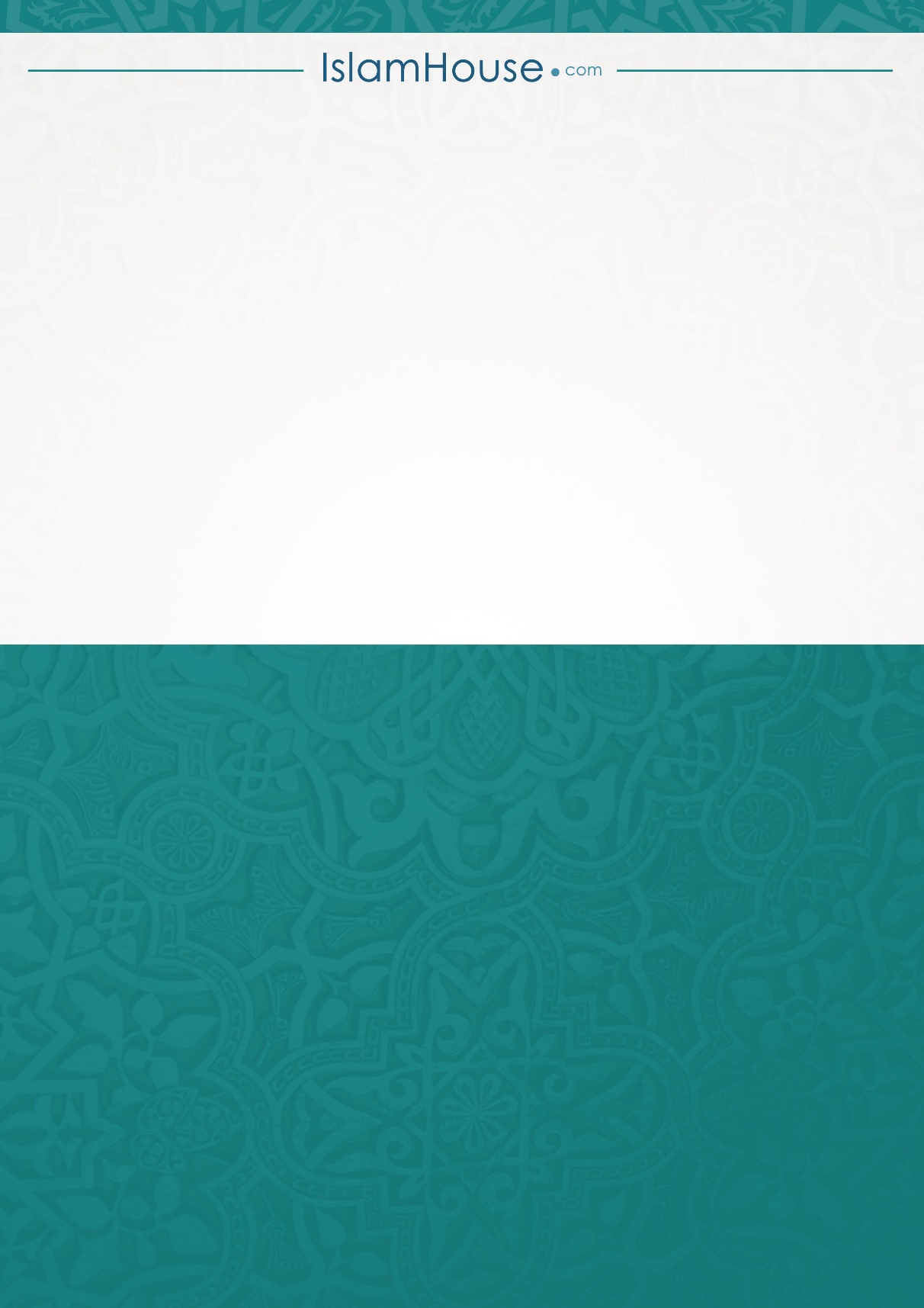 